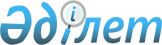 Қазақстан Республикасы Үкіметінің 2007 жылғы 6 қарашадағы N 1039 қаулысына толықтырулар мен өзгерістер енгізу туралыҚазақстан Республикасы Үкіметінің 2008 жылғы 23 тамыздағы N 764 Қаулысы

      Ел экономикасының тұрақтылығын қамтамасыз ету мақсатында Қазақстан Республикасының Үкіметі ҚАУЛЫ ЕТЕДІ: 

      1. "Қазақстан Республикасының әлеуметтік-экономикалық дамуының тұрақтылығын қамтамасыз ету жөніндегі бірінші кезектегі іс-қимылдар жоспарын бекіту туралы" Қазақстан Республикасы Үкіметінің 2007 жылғы 6 қарашадағы N 1039 қаулысына (Қазақстан Республикасының ПҮАЖ-ы, 2007 ж., N 42, 489-құжат) мынадай толықтырулар мен өзгерістер енгізілсін: 

      1) көрсетілген қаулымен бекітілген Қазақстан Республикасының әлеуметтік-экономикалық дамуының тұрақтылығын қамтамасыз ету жөніндегі бірінші кезектегі іс-қимылдар жоспарында: 

      "Ағымдағы жағдайды талдау. Мақсат және міндеттер" деген 1-бөлімде: 

      мынадай мазмұндағы он жетінші абзацпен толықтырылсын: 

      "4) бюджеттік инвестициялық жобаларды іске асырудың тұрақтылығын қамтамасыз ету."; 

      жиырма екінші абзацтағы "кредит беруді" деген сөздерден кейін ", сондай-ақ бюджеттік инвестициялық жобаларды қаржыландыруды" деген сөздермен толықтырылсын; 

      мынадай мазмұндағы жиырма үшінші абзацпен толықтырылсын: 

      "2-1) елдің азық-түлік нарығында тұрақтылықты қамтамасыз ету;"; 

      жиырма сегізінші абзацтағы "шағын" деген сөзден кейін "және орта" деген сөздермен толықтырылсын; 

      "Мақсатқа қол жеткізу және қойылған міндеттерді іске асыру тетіктері" деген 2-бөлімде: 

      2-тармақта: 

      мәтіндегі "ШКДҚ" деген аббревиатура "ДАМУ" КДҚ" деген сөздермен ауыстырылсын; 

      бесінші абзацта: 

      "жобаларын" деген сөзден кейін ", сондай-ақ бюджеттік инвестициялық жобаларды" деген сөздермен толықтырылсын; 

      "ЕДБ-нің филиалдық желісі" деген сөздерден кейін "және өзге де қаржы ұйымдары" деген сөздермен толықтырылсын; 

      "Шағын кәсіпкерлікті дамыту қоры" АҚ-на (бұдан әрі - ШКДҚ)" деген сөздер "ДАМУ" кәсіпкерлікті дамыту қоры" АҚ-ға (бұдан әрі - "ДАМУ" КДҚ)" деген сөздермен ауыстырылсын; 

      мынадай мазмұндағы алтыншы абзацпен толықтырылсын: 

      "ЕДБ және өзге қаржы ұйымдарының тізбесін Қазақстан Республикасының экономикасын жаңғырту мәселелері жөніндегі мемлекеттік комиссия (бұдан әрі - Мемлекеттік комиссия) айқындайтын болады."; 

      жетінші абзацтағы "Агент-банктер" деген сөздер "ЕДБ және өзге қаржы ұйымдары" деген сөздермен ауыстырылсын; 

      сегізінші, тоғызыншы, оныншы, он бірінші, он екінші, он үшінші абзацтар алынып тасталсын; 

      он алтыншы абзацтағы "қамтамасыз етеді" деген сөздерден кейін ", бұл ретте оларға сауда-делдалдық қызметті қаржыландыру мүмкіндік берілетін болады" деген сөздермен толықтырылсын; 

      мынадай мазмұндағы он жетінші, он сегізінші, он тоғызыншы, жиырмасыншы, жиырма бірінші, жиырма екінші абзацтармен толықтырылсын: 

      "ЕДБ мен қаржы ұйымдарын қорландыру мынадай шарттармен берілетін болады: 

      шағын және орта бизнес жобаларын жүз пайыз бірлесе қаржыландыру; 

      шағын және орта бизнестің түпкілікті қарыз алушылары үшін жылдық ставка жылдық 12,5 пайыздан аспауы тиіс; 

      ЕДБ мен қаржы ұйымдары үшін игеру мерзімі - ақша қаражатын алған күннен бастап 6 ай; 

      бұрын берілген кредитті қайта қаржыландыруға бағытталған қаражат көлемі алынған қаражат көлемінің 30 пайызынан аспауы тиіс; 

      бір қарыз алушыға қаржыландыру лимиті 300000 АЕК-ге дейін."; 

      он жетінші абзацта: 

      "мақұлдайтын шағын" деген сөздерден кейін "және орта" деген сөздермен толықтырылсын; 

      "тиісті талаптарға сәйкес келетін" деген сөздер "олардың басым салаларға сәйкестігі мәніне" деген сөздермен ауыстырылсын; 

      он тоғызыншы абзацта: 

      "ЕБД-ның филиалдық желісі" деген сөздер "тізбеде көрсетілген ЕБД-ның филиалдық желісі және қаржы ұйымдары" деген сөздермен ауыстырылсын; 

      мынадай мазмұндағы сөйлеммен толықтырылсын: 

      "ДАМУ" КДҚ жергілікті атқарушы органдармен бірге шағын және орта бизнес жобаларын өзіндік бірлесіп қаржыландыру бағдарламаларын ашуы мүмкін."; 

      жиырмасыншы абзацтағы "ынтымақтастық туралы" деген сөздер алынып тасталсын; 

      жиырма бірінші абзацта: 

      "шағын" деген сөзден кейін "және орта" деген сөздермен толықтырылсын; 

      "басталған және" деген сөздер алынып тасталсын; 

      "әкімдіктерге" деген сөзден кейін "ЕДБ мен қаржы ұйымдарының есептері негізінде" деген сөздермен толықтырылсын; 

      мынадай мазмұндағы абзацпен толықтырылсын: 

      "ДАМУ" КДҚ шағын және орта бизнес субъектілерін қолдаудың өңірлік салалық бағдарламалары бойынша жергілікті атқарушы органдар беретін қаражат есебінен қарыз алушыларға тікелей кредит беруді жүзеге асыруы мүмкін."; 

      2-1 тармақта мындай мазмұндағы он төртінші және он бесінші абзацтармен толықтырылсын: 

      "Агроөнөркәсіптік кешендегі шағын және орта кәсіпкерлік субъектілерін қолдауға және оларды нығайтуға жағдай жасау мақсатында әлеуметтік-кәсіпкерлік корпорациялар арқылы мемлекеттік-жеке әріптестік тетіктерін ескере отырып, инвестициялық бағдарламалар іске асырылатын болады. 

      Осы мақсатта әлеуметтік-кәсіпкерлік корпорацияларға жарғылық капиталын ұлғайту жолымен қаржы ресурстары бөлінетін болады."; 

      2) көрсетілген қаулымен бекітілген Қазақстан Республикасының әлеуметтік-экономикалық дамуының тұрақтылығын қамтамасыз ету жөніндегі бірінші кезектегі іс-қимылдар жоспарын іске асыру жөніндегі іс-шаралар жоспарында: 

      мәтіндегі "ШКДҚ" АҚ" деген аббревиатуралар "ДАМУ" КДҚ" АҚ" деген сөздермен ауыстырылсын; 

      мынадай мазмұндағы реттік нөмірлері 6-7, 6-8, 6-9, 6-10, 20-2-жолдармен толықтырылсын:                                                               "; 

      Ескертпеде: аббревиатуралардың толық жазылуында: 

      "ШКДҚ" АҚ - "Шағын кәсіпкерлікті дамыту қоры" акционерлік қоғамы" деген жол мынадай редакцияда жазылсын: 

      "ДАМУ" КДҚ" АҚ - "ДАМУ" кәсіпкерлікті дамыту қоры" акционерлік қоғамы"; 

      мынадай мазмұндағы жолмен толықтырылсын: 

      "Оңтүстік" ӘКК" ҰК" АҚ - "Оңтүстік" әлеуметтік-кәсіпкерлік корпорациясы" ұлттық компаниясы" акционерлік қоғамы; 

      3) көрсетілген қаулымен бекітілген Қазақстан Республикасының әлеуметтік-экономикалық дамуының тұрақтылығын қамтамасыз ету жөніндегі бірінші кезектегі іс-қимылдар жоспарын іске асыру жөнінде ұсынылатын іс-шаралар жоспарында: 

      мәтіндегі "ШКДҚ" АҚ" деген аббревиатуралар "ДАМУ" КДҚ" АҚ" деген сөздермен ауыстырылсын; 

      Ескертпеде: аббревиатуралардың толық жазылуында: 

      "ШКДҚ" АҚ - "Шағын кәсіпкерлікті дамыту қоры" акционерлік қоғамы" деген жол мынадай редакцияда жазылсын: 

      "ДАМУ" КДҚ" АҚ - "ДАМУ" кәсіпкерлікті дамыту қоры" акционерлік қоғамы". 

      2. Осы қаулы қол қойылған күнінен бастап қолданысқа енгізіледі.       Қазақстан Республикасының 

      Премьер-Министрі                                    К. Мәсімов 
					© 2012. Қазақстан Республикасы Әділет министрлігінің «Қазақстан Республикасының Заңнама және құқықтық ақпарат институты» ШЖҚ РМК
				6-7 "Қазына" ОДҚ" АҚ-ның қаражатын бір қарыз алушыға 300000 АЕК дейінгі лимитпен және салалық белгісі бойынша шектеулердің болмауымен қарыз алушылар үшін жылдық 12,5 %-дан аспайтын түпкілікті ставканы шектеу талаптарында ЕДБ-мен бірлесіп, шағын және орта бизнесті қаржыландыру бағдарламасына екінші деңгейдегі банктерге орналастыру. Бұл ретте ЕДБ тарапынан қаражат бөлу ұқсас талаптарда "Қазына" ОДҚ" АҚ қаражатына 1:1 арақатынасында болуы тиіс Қазақ- 

стан 

Респуб- 

ликасы- 

ның 

Үкіме- 

тіне 

есеп "Қазына" 

ОДҚ" АҚ 

(келісім 

бойын- 

ша), 

ЭБЖМ, 

әкімдік- 

тер 2008 

жылғы 

тамыз "Қазына" 

ОДҚ" 

АҚ-да бар 

қаражат 

шеңберін- 

де "Қазына" 

ОДҚ" АҚ 

қаражаты 6-8 Шағын және орта бизнес субъектілерін қарыз алушылар үшін жылдық 14%-дан аспайтын түпкілікті ставкамен өңірлік басымдықтарға сәйкес 2008 жылғы шұғыл шығындарға арналған Қазақстан Республикасы Үкіметінің резервінен қаражат бөлу жолымен екінші деңгейдегі банктер арқылы қаржыландыру Қазақ- 

стан 

Респуб- 

ликасы- 

ның 

Үкіме- 

тінің 

қаулысы ИСМ, 

"Қазына" 

ОДҚ" АҚ 

(келісім 

бойын- 

ша), 

ЭБЖМ, 

Әділет- 

мині, 

Қаржы- 

мині, 

әкімдік- 

тер 2008 

жылғы 

шілде 28 млрд. 

теңге Респуб- 

ликалық 

бюджет 6-9 "ДАМУ" КДҚ-ның қарыз алушы үшін Ұлттық Банктің қайта қаржыландыру ставкасынан аспайтын түпкілікті ставкамен өңдеуші өнеркәсіптегі, көліктегі, байланыстағы және қызметтердің жекелеген салаларындағы шағын және орта бизнес субъектілерінің рентабельді жобаларына кредит беру Қазақ- 

стан 

Респуб- 

ликасы- 

ның 

Үкіме- 

тіне 

есеп ИСМ, 

"Қазына" 

ОДҚ" АҚ 

(келісім 

бойын- 

ша), 

әкімдік- 

тер 2008 

жылғы 

тамыз - 

жел- 

тоқсан "ДАМУ" 

КДҚ" 

АҚ-да бар 

қаражат 

шеңберін- 

де "ДАМУ" 

КДҚ" АҚ 

қаражаты 6- 

10 "Оңтүстік" ӘКК" ҰК" АҚ-ны капиталдандыру Қазақ- 

стан 

Респуб- 

ликасы- 

ның 

Үкіме- 

тінің 

қаулысы ИСМ, 

ЭБЖМ, 

Әділет- 

мині, 

Қаржы- 

мині, 

АШМ 2008 

жылғы 

тамыз - 

жел- 

тоқсан 4,0 млрд. 

теңге Респуб- 

ликалық 

бюджет 20- 

2 Республикалық бюджеттің дамуға арналған нысаналы трансферттері есебінен Алматы қаласындағы уәкілетті ұйымды капиталдандыру жөнінде шаралар қабылдау Қазақ- 

стан 

Респуб- 

ликасы- 

ның 

Үкіме- 

тінің 

қаулысы ИСМ, 

ЭБЖМ, 

Әділет- 

мині, 

Қаржы- 

мині, 

Алматы 

қаласы- 

ның 

әкімі 2008 

жылғы 

тамыз - 

жел- 

тоқсан 10,0 

млрд. 

теңге Респуб- 

ликалық 

бюджет 